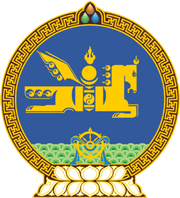 МОНГОЛ УЛСЫН ХУУЛЬ2021 оны 12 сарын 24 өдөр                                                                  Төрийн ордон, Улаанбаатар хотМОНГОЛ УЛСЫН ХҮНИЙ ЭРХИЙНҮНДЭСНИЙ КОМИССЫН ТУХАЙХУУЛЬД ӨӨРЧЛӨЛТ ОРУУЛАХ ТУХАЙ1 дүгээр зүйл.Монгол Улсын Хүний эрхийн Үндэсний Комиссын тухай хуулийн 12 дугаар зүйлийн 12.5 дахь хэсгийн “хороогоор хэлэлцүүлнэ” гэснийг “хороо нэр дэвшигчийн сонсгол зохион байгуулна” гэж, 32 дугаар зүйлийн 32.3 дахь хэсгийн “15 хоногийн дотор сонгон шалгаруулалт явуулна. Ажлын хэсэг сонгон шалгаруулалтад тэнцэж, хамгийн өндөр оноо авсан иргэнийг нэр дэвшүүлж, Хууль зүйн байнгын хорооны хуралдаанаар хэлэлцүүлнэ” гэснийг “60 хоногийн дотор сонгон шалгаруулалт явуулна. Ажлын хэсэг сонгон шалгаруулалтад тэнцэж, хамгийн өндөр оноо авсан иргэнийг нэр дэвшүүлж, Хууль зүйн байнгын хороо томилгооны сонсгол зохион байгуулна” гэж тус тус өөрчилсүгэй.2 дугаар зүйл.Энэ хуулийг Монгол Улсын Их Хурлын хяналт шалгалтын тухай хууль хүчин төгөлдөр болсон өдрөөс эхлэн дагаж мөрдөнө.	МОНГОЛ УЛСЫН 	ИХ ХУРЛЫН ДАРГА 				Г.ЗАНДАНШАТАР